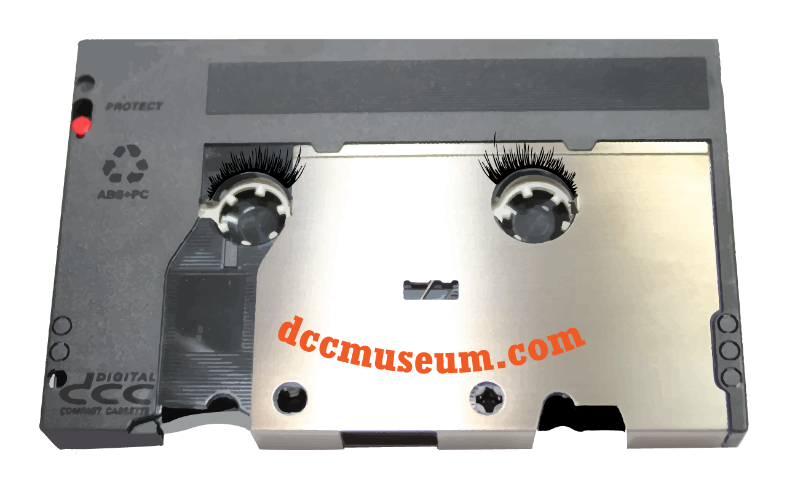      The DCC Museum Presents……..Jeremy Heiden Intro-Outro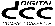      The DCC Museum Presents……..Jeremy Heiden Intro-Outro     The DCC Museum Presents……..Jeremy Heiden Intro-Outro